Erfassung von Brutvögeln in EU-Vogelschutzgebieten im Auftrag des StALU Mecklenburgische SeenplatteIm Auftrag des Staatlichen Amtes für Landwirtschaft und Umwelt Mecklenburgische Seenplatte (StALU MS) soll eine Kartierung von Brutvogelarten im EU-Vogelschutzgebiet DE 2242-401 Mecklenburgische Schweiz und Kummerower See“ durchgeführt werden. Dieses Vogelschutzgebiet liegt innerhalb der amtsfreien Gemeinde Dargun.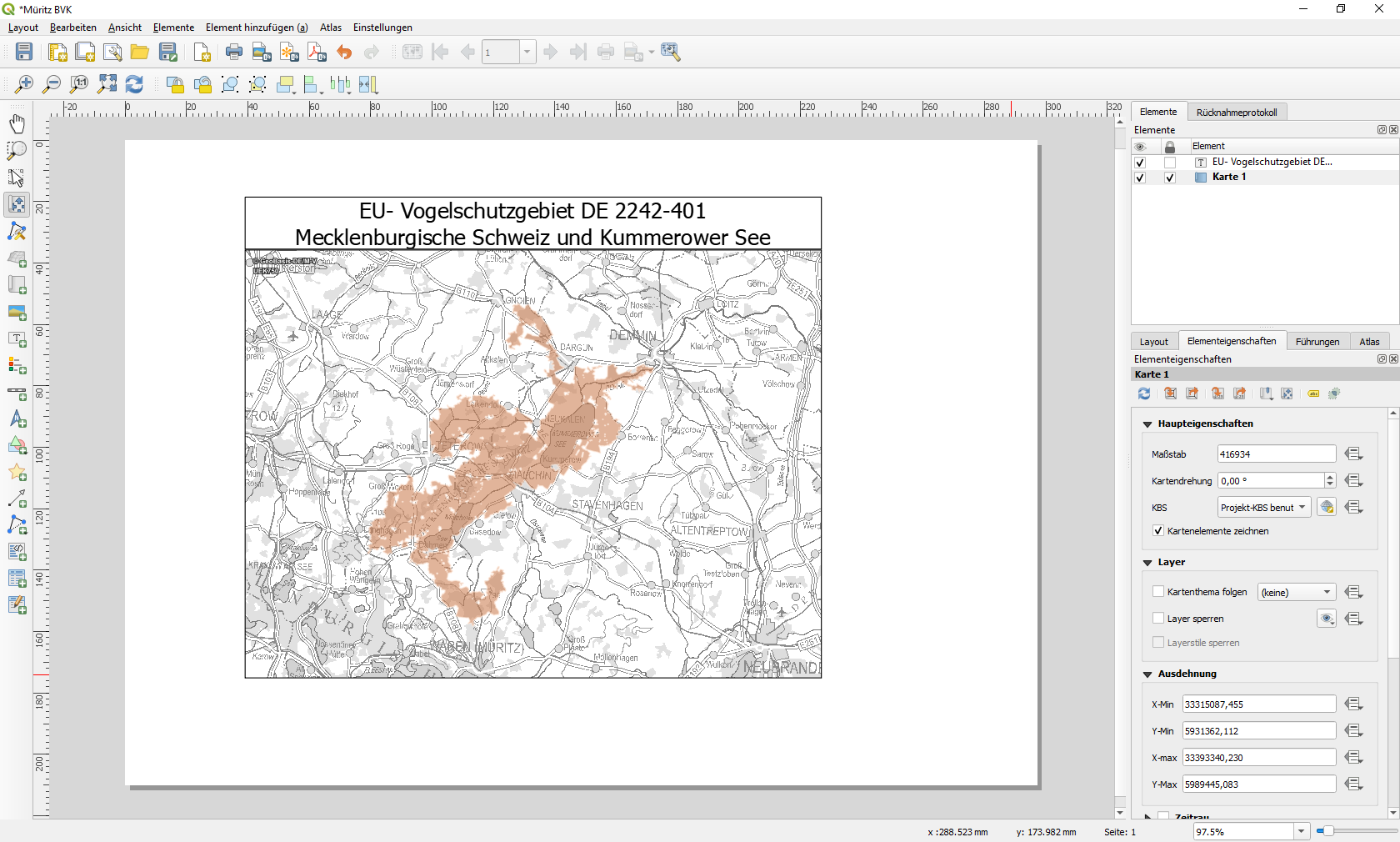 Ziel der Beauftragung ist die Erfassung (Kartierung) aller Brutreviere von in der Natura 2000-Gebiete-Landesverordnung M-V für die jeweiligen Vogelschutzgebiete aufgeführten Brutvogelarten. Grundsätzlich nicht kartiert werden Adler und Störche, da zu deren Vorkommen bereits Daten vorliegen. Die Erfassung erfordert eine Begehung von Flächen, die potentiell Brutreviere aufweisen bzw. von denen aus mögliche Brutreviere mit Fernglas und Spektiv eingesehen werden können.Die Erfassungen werden im Gesamtgebiet räumlich differenziert zwischen Februar und August 2023 sowie zwischen Februar und August 2024 stattfinden. In diesem Zeitraum werden von den beauftragten Unternehmen mehrere Kartierdurchgänge am Tag sowie Dämmerungs-/Nachtbegehungen durchgeführt. Die Kartierer/innen werden ein vom StALU MS ausgestelltes Auftragsbestätigungsschreiben mit sich führen. Das StALU MS bittet alle Flächeneigentümer, Pächter und sonstigen Flächennutzer die Arbeiten zu unterstützen und den Zugang auf die Flächen zu gewähren.Für Rückfragen wenden Sie sich bitte an das StALU MS in Neubrandenburg.Staatliches Amt für Landwirtschaft und Umwelt Mecklenburgische Seenplatte
Abteilung 4 – Naturschutz, Wasser und Boden
Dezernat 40 – Management Natura 2000
Anja Schlundt
Neustrelitzer Straße 120
17033 Neubrandenburg
Tel.: 0385 588 69-400, Fax: 0385 / 588-69160
Email: a.schlundt@stalums.mv-regierung.deDie Abgrenzung des EU-Vogelschutzgebietes, der Flurstücke und weitere Gebietsbestandteile können im Internet über das Kartenportal Umwelt M-V (https://www.umweltkarten.mv-regierung.de/atlas/script/index.php) oder das Geoportal des Landkreises Mecklenburgische Seenplatte (https://geoport-lk-mse.de/kvwmap/index.php) eingesehen werden.Bodo Heise
Abteilungsleiter Naturschutz, Wasser und Boden